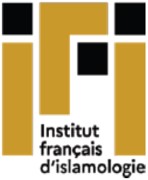 Programme CR/CT/PIP de l’IFIDossier de candidatureNom : …….Prénom : …….Date de naissance : 	…….				Âge : …….Grade : 		MCF 			MCF avec HDR (année de soutenance) : …….PR Année de titularisation : …….Section CNU : …….Établissement de rattachement : …….Laboratoire de recherche : …….Spécialité(s) de recherche : …….Nature de la demande :	Congé de recherche pour projet éditorial 	Congé de recherche pour préparation d’une HDR 	Congé de conversion thématique vers l’islamologie 	Congé pédagogique pour un projet d’innovation pédagogique en islamologie Dates de la demande :	1er semestre de l’année 2024-25 : septembre-décembre 2024	2e semestre de l’année 2024-25 : janvier-juin 2025	1er semestre de l’année 2024-25 : septembre-décembre 2025Résumé du projet (500 signes max.)PROFIL DU CANDIDATActivités scientifiques Nombre de publications scientifiques : …….Titre de 5 publications scientifiques les plus significatives : 1°)2°)3°)4°)5°)Nombre de communications scientifiques : …….Titre de 5 communications scientifiques les plus significatives : 1°)2°)3°)4°)5°)Pilotage de projets / activités diverses de recherche collective : nombre et titres Résumé d’un projet collectif particulièrement significatif, dirigé par le candidat (1000 signes max.) :Nombre de rencontres scientifiques (colloques, table-rondes, journées d’études) organisées par le candidat : Titre de 3 rencontres scientifiques, organisées par le candidat, les plus significatives : 1°)2°)3°)Activités pédagogiques Charge d’enseignement des 5 dernières années (service d’enseignement effectué) : : …….2022-23 : …….2021-22 : …….2020-21 : …….2019-20 : …….Descriptif de l’enseignement des 5 dernières années (indiquer s’il y a eu des changements – création de nouveaux cours) : Pour chaque cours, indiquer l’intitulé, le volume horaire, la nature de l’enseignement (TD / CM / TP), depuis quand il est dispensé ; si nécessaire, ajouter des indications supplémentaires de nature à souligner les difficultés pédagogiques spécifiques propres à alourdir la préparation et le suivi du cours.1°) 2°)etc. Direction de mémoires de recherche (Master) : Direction (co-direction) de thèses de doctorat :Indiquer l’intitulé de la recherche et l’année d’inscription.1°)2°)3°)4°)5°)Activités administratives  Liste des charges administratives exercées ces 5 dernières années : Indiquer la nature et les années d’exercice. 1°)2°)3°)4°)5°)Etc. Liste des activités de nature administrative, non reconnues par les référentiels académiques (mise en place d’accords internationaux, participation à de programmes ERASMUS, suivi de stages, organisation de rencontres professionnelles pour les étudiants, etc.): 1°)2°)3°)4°)5°)Etc. ARGUMENTAIRE DU PROJET Présentation du projet (3 pages max.)Présentation du calendrier de travail (1 page max.)Année universitaireNombre de mémoires dirigés (M1/M2)Intitulé des mémoires 2023-242022-232021-222020-212019-20